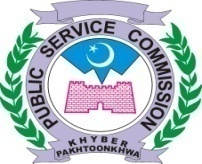 REVISED INTERVIEW PROGRAMME FOR THE MONTH OF MAY, 2021PANEL – IPANEL – IIContinue……….PANEL – IIIPANEL – V										      DIRECTOR RECRUITMENTMAY, 2021MAY, 2021MAY, 2021MAY, 2021MAY, 2021Post(s)Advt. No.Advt. No.CandidatesDealing SuperintendantMTWTHF34567(20) Assistant Engineer/ SDO (Civil) (BPS-17) in Irrigation Department(20) Assistant Engineer/ SDO (Civil) (BPS-17) in Irrigation Department10/2019.Sr. 90 (a,b,c,d)12 daily05 on FridayTotal=101Mr. Muhammad Rafi101112--(20) Assistant Engineer/ SDO (Civil) (BPS-17) in Irrigation Department(20) Assistant Engineer/ SDO (Civil) (BPS-17) in Irrigation Department10/2019.Sr. 90 (a,b,c,d)12 daily05 on FridayTotal=101Mr. Muhammad Rafi17----(20) Assistant Engineer/ SDO (Civil) (BPS-17) in Irrigation Department(20) Assistant Engineer/ SDO (Civil) (BPS-17) in Irrigation Department10/2019.Sr. 90 (a,b,c,d)12 daily05 on FridayTotal=101Mr. Muhammad Rafi-18---(02) Librarian in Directorate of Archives & Libraries Khyber Pakhtunkhwa. (BPS-17)(02) Librarian in Directorate of Archives & Libraries Khyber Pakhtunkhwa. (BPS-17)10/2019.Sr. 72 (a,b)10 in allMr. Muhammad Shoaib--192021(05) Assistant Social Organizers (BPS-16) in Public Health Engineering Department.(05) Assistant Social Organizers (BPS-16) in Public Health Engineering Department.10/2019.Sr. 10010 daily07 on FridayTotal=27Mr. Muhammad Rafi24----(02) Assistant Engineer/ SDO (Mechanical) (BPS-17) in Irrigation Department(02) Assistant Engineer/ SDO (Mechanical) (BPS-17) in Irrigation Department10/2019.Sr. 9111 in allMr. Muhammad Rafi-25262728(07) Assistant Engineer / SDO (Civil) (BPS-17) in Public Health Engineering Department.(07) Assistant Engineer / SDO (Civil) (BPS-17) in Public Health Engineering Department.11/2019.Sr. 0611 daily06 on FridayTotal=39Mr. Muhammad Rafi31----(02) Deputy Directors in the office of Director General, Environmental Protection Agency. (BPS-18)(02) Deputy Directors in the office of Director General, Environmental Protection Agency. (BPS-18)09/2019.Sr. 0711 in allMr. JavedMTWTHTHF345667(41) Medical Entomologists (BPS-17) in Health Department05/2018,Sr.4302/2020,Sr.0812 dailyTotal=80Mr. Javed101112---(110) Charge Nurses (BPS-16) in Health Department09/2019.Sr. 15 (a,b,c,d)12 daily08 on FridayTotal=588Mr. Tanveer Musharaf171819202021(110) Charge Nurses (BPS-16) in Health Department09/2019.Sr. 15 (a,b,c,d)12 daily08 on FridayTotal=588Mr. Tanveer Musharaf242526272828(110) Charge Nurses (BPS-16) in Health Department09/2019.Sr. 15 (a,b,c,d)12 daily08 on FridayTotal=588Mr. Tanveer Musharaf31-----(110) Charge Nurses (BPS-16) in Health Department09/2019.Sr. 15 (a,b,c,d)12 daily08 on FridayTotal=588Mr. Tanveer MusharafMTWTHF34567(130) Male ASDEOs/ ADEOs (BPS-16) in Elementary & Secondary Education Department.09/2019.Sr. 05(a,b,c)12 daily06 on FridayTotal=191Mr. Noor Muhammad101112--(130) Male ASDEOs/ ADEOs (BPS-16) in Elementary & Secondary Education Department.09/2019.Sr. 05(a,b,c)12 daily06 on FridayTotal=191Mr. Noor Muhammad1718192021(130) Male ASDEOs/ ADEOs (BPS-16) in Elementary & Secondary Education Department.09/2019.Sr. 05(a,b,c)12 daily06 on FridayTotal=191Mr. Noor Muhammad24252627-(130) Male ASDEOs/ ADEOs (BPS-16) in Elementary & Secondary Education Department.09/2019.Sr. 05(a,b,c)12 daily06 on FridayTotal=191Mr. Noor Muhammad----28(01) Assistant Administrator / District Zakat Officer. (BPS-17) in Zakat, Usher, Social Welfare, Special Education & Women Empowerment Department.02/2020.Sr. 5106 in allMr. Iftikhar Bangash31----(01) Junior Instructor Law in Institutional & Human Resource Development & Management Directorate. (BPS-16)10/2019.Sr. 1606 in all//31----(01) Law Officer in Inspectorate of Prisons. (BPS-17) Home & Tribal Affairs Department10/2019.Sr. 8505 in allMr. Muhammad RafiMAY, 2021MAY, 2021MAY, 2021MAY, 2021MAY, 2021Post(s)Advt. No.Advt. No.CandidatesDealing SuperintendantMTWTHF3456-(40) Assistant Public Prosecutors (BPS-17) in Home & Tribal Affairs Department.(40) Assistant Public Prosecutors (BPS-17) in Home & Tribal Affairs Department.11/2019. Sr, 05 (a,b,c,d)15 dailyTotal=56Mr. Muhammad Rafi-----(40) Assistant Public Prosecutors (BPS-17) in Home & Tribal Affairs Department.(40) Assistant Public Prosecutors (BPS-17) in Home & Tribal Affairs Department.11/2019. Sr, 05 (a,b,c,d)15 dailyTotal=56Mr. Muhammad Rafi1011---(04) Assistant District Attorney. (BPS-17) in Law, Parliamentary Affairs & Human Rights Department.(04) Assistant District Attorney. (BPS-17) in Law, Parliamentary Affairs & Human Rights Department.11/2019.Sr. 0712 dailyTotal=23Mr. Iftikhar Bangash--12--(01) Assistant Director in Environmental Protection Agency. (BPS-17)(01) Assistant Director in Environmental Protection Agency. (BPS-17)08/2019.Sr. 0706 in allMr. Javed--12--(01) Assistant Director in Directorate of Archives & Libraries (BPS-17)(01) Assistant Director in Directorate of Archives & Libraries (BPS-17)10/2019.Sr. 7806 in allMr. Muhammad Shoaib17181920-(22) Women Medical Officers/ Deputy District Population Welfare Officers (Tech)/ Instructor (Tech) (BPS-17) in Population Welfare Department(22) Women Medical Officers/ Deputy District Population Welfare Officers (Tech)/ Instructor (Tech) (BPS-17) in Population Welfare Department02/2020.Sr. 4715 dailyTotal=107Mr. Iftikhar Bangash242526--(22) Women Medical Officers/ Deputy District Population Welfare Officers (Tech)/ Instructor (Tech) (BPS-17) in Population Welfare Department(22) Women Medical Officers/ Deputy District Population Welfare Officers (Tech)/ Instructor (Tech) (BPS-17) in Population Welfare Department02/2020.Sr. 4715 dailyTotal=107Mr. Iftikhar Bangash---27-(01) Male Director Physical Education (BPS-17) in Directorate General of Commerce Education & Management Sciences.(01) Male Director Physical Education (BPS-17) in Directorate General of Commerce Education & Management Sciences.02/2019.Sr. 2705 in allMr. Muhammad Shoaib31----(01) Male Assistant Professor Islamiyat in Directorate General of Commerce Education and Management Sciences. (BPS-18)(01) Male Assistant Professor Islamiyat in Directorate General of Commerce Education and Management Sciences. (BPS-18)03/2018,Sr. 95 (iii)05 in all//